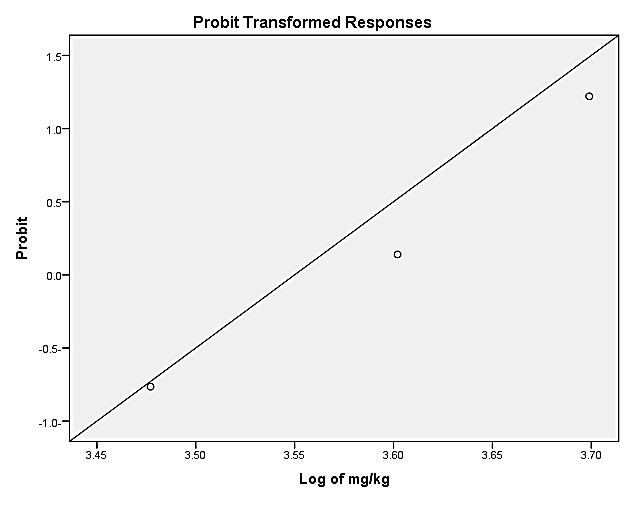 Linear regression for the probit transformed responses for propolis toxicity estimation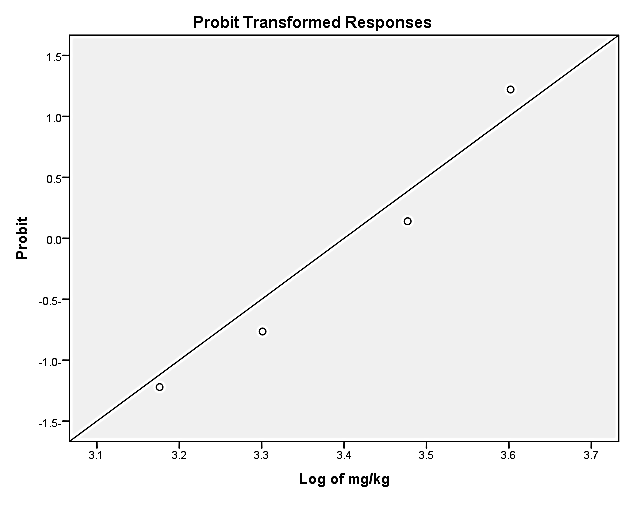 Linear regression for the probit transformed responses for nanocomposite toxicity estimationSupplementary materialsAbout probit analysis and safety studyTables for the parameters estimated for LD50 calculation through the probit analyses methods via SPSS program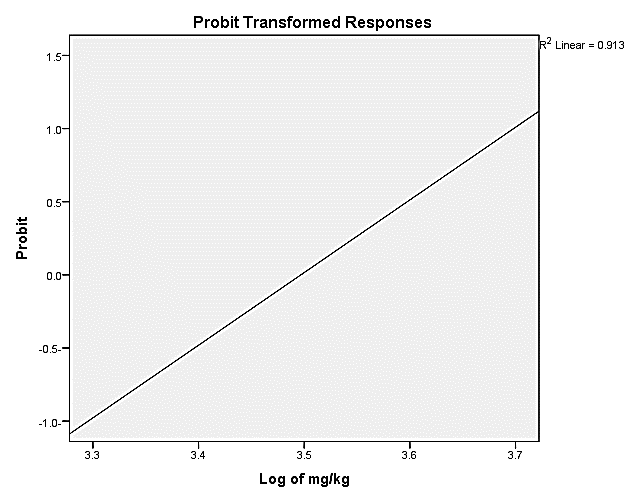 Linear regression for the probit transformed responses for Zeolites toxicity estimationParameter EstimatesParameter EstimatesParameter EstimatesParameter EstimatesParameter EstimatesParameter EstimatesParameter EstimatesParameter EstimatesnanocompositeParameterEstimateStd. ErrorZSig.95% Confidence Interval95% Confidence IntervalParameterEstimateStd. ErrorZSig.Lower BoundUpper BoundPROBITamg/kg5.8551.4703.982.0002.9738.737PROBITaIntercept-20.051-4.994-4.015-.000-25.044--15.057-a. PROBIT model: PROBIT(p) = Intercept + BX (Covariates X are transformed using the base 10.000 logarithm.)a. PROBIT model: PROBIT(p) = Intercept + BX (Covariates X are transformed using the base 10.000 logarithm.)a. PROBIT model: PROBIT(p) = Intercept + BX (Covariates X are transformed using the base 10.000 logarithm.)a. PROBIT model: PROBIT(p) = Intercept + BX (Covariates X are transformed using the base 10.000 logarithm.)a. PROBIT model: PROBIT(p) = Intercept + BX (Covariates X are transformed using the base 10.000 logarithm.)a. PROBIT model: PROBIT(p) = Intercept + BX (Covariates X are transformed using the base 10.000 logarithm.)a. PROBIT model: PROBIT(p) = Intercept + BX (Covariates X are transformed using the base 10.000 logarithm.)a. PROBIT model: PROBIT(p) = Intercept + BX (Covariates X are transformed using the base 10.000 logarithm.)Chi-Square TestsChi-Square TestsChi-Square TestsChi-Square TestsChi-Square TestsnanocompositenanocompositeChi-SquaredfbSig.PROBITPearson Goodness-of-Fit Test.5397.999aa. Since the significance level is greater than .050, no heterogeneity factor is used in the calculation of confidence limits.a. Since the significance level is greater than .050, no heterogeneity factor is used in the calculation of confidence limits.a. Since the significance level is greater than .050, no heterogeneity factor is used in the calculation of confidence limits.a. Since the significance level is greater than .050, no heterogeneity factor is used in the calculation of confidence limits.a. Since the significance level is greater than .050, no heterogeneity factor is used in the calculation of confidence limits.b. Statistics based on individual cases differ from statistics based on aggregated cases.b. Statistics based on individual cases differ from statistics based on aggregated cases.b. Statistics based on individual cases differ from statistics based on aggregated cases.b. Statistics based on individual cases differ from statistics based on aggregated cases.b. Statistics based on individual cases differ from statistics based on aggregated cases.